INDICAÇÃO Nº 788/2021Sugere ao Poder Executivo Municipal a possibilidade de aplicação de cascalho e a nivelação com maquinário apropriado (Patrol) na extensão da Rua Antônio Froner, Recanto das Andorinhas, neste município. Excelentíssimo Senhor Prefeito Municipal, Nos termos do Art. 108 do Regimento Interno desta Casa de Leis, dirijo-me a Vossa Excelência para sugerir que, por intermédio do Setor competente, a possibilidade de aplicação de cascalho e a nivelação com maquinário apropriado (Patrol) na extensão da Rua Antônio Froner, Recanto das Andorinhas, neste município;Justificativa:Conforme reivindicação dos moradores precisamente da Rua Antônio Froner, Recanto das Andorinhas, este vereador solicita aplicação de cascalho e a nivelação com maquinário apropriado (Patrol) na extensão da referida via, uma vez que a referida rua é de chão batido e está com crateras enormes, sendo impossível transitar com qualquer tipo de veículo. Por todo exposto, pedimos URGÊNCIA para realização dos serviços no local indicado.Plenário “Dr. Tancredo Neves”, em 18 de fevereiro de 2021.JESUS                 Valdenor de Jesus G. Fonseca	   -Vereador-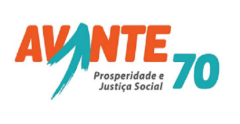 